ZER EGIN NAHI DUGU ESKOLANHaurrak, Haurtxoen txokoan, giro atsegin eta jostagarria topatzea nahi dugu. Bere beharren eta ezaugarrien arabera antolatutako espazioekin denborekin eta materialekin. Gure helburu nagusia haurra eskolan zoriontsu bitzitzea delako. 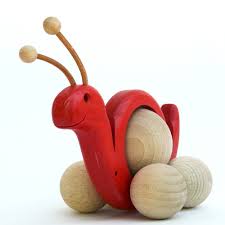 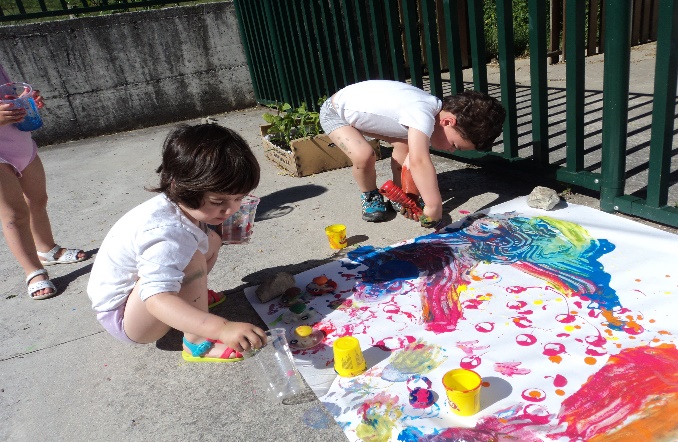 Hortaz garrantzitsua da  guretzat: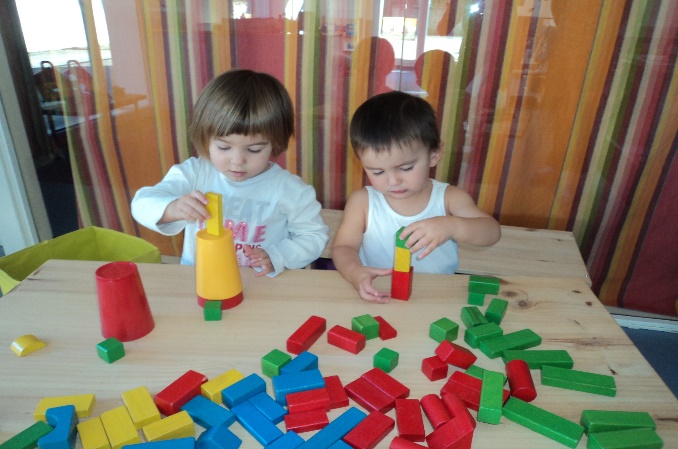   Eguneroko ohiturak barneratzeko lanak erraztea. Beren oinarrizko beharrak asetzea: fisiologikoak, afektiboak, sozialak … Bere ahalmen guztien garpenean laguntzea: motorak, hizkuntza, sinbolizazioa…  Beraien iniziatiba eta sormena garatu ahal izateko manipulazio eta experimentazio egoerak eskaini.  INFORMAZIOA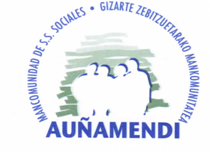   Ordutegi malgua.  Uztailaren 21etik Abuzturen amaiera arte, oporrak direla eta  Haur eskola itxita egonen da.  Eskolak jantoki zerbitzua dauka, bertan  janaria egiten duen sukaldari bat dagoela.  Eskolako ziurtagiriak edota dokumento ofizialak eskatzeko, zalantzak argitzeko eta haurraren jardunaldi motan edozein aldaketa egiteko orduan: jantokia, bajak…  Mankomunitateko bulegora jo beharko duzue.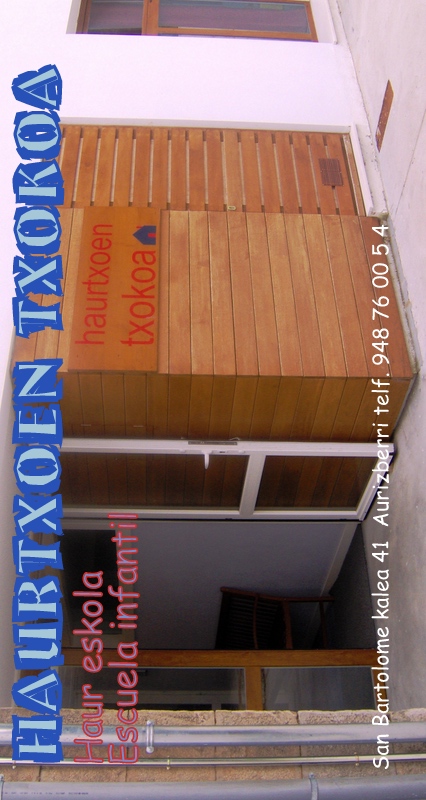 